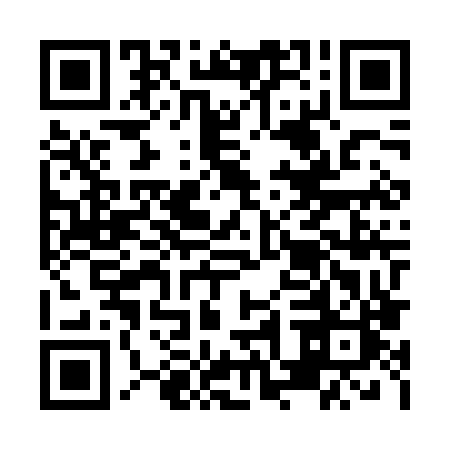 Ramadan times for Czerniejewko, PolandMon 11 Mar 2024 - Wed 10 Apr 2024High Latitude Method: Angle Based RulePrayer Calculation Method: Muslim World LeagueAsar Calculation Method: HanafiPrayer times provided by https://www.salahtimes.comDateDayFajrSuhurSunriseDhuhrAsrIftarMaghribIsha11Mon4:194:196:1312:003:515:485:487:3512Tue4:164:166:1011:593:535:505:507:3713Wed4:144:146:0811:593:545:515:517:3914Thu4:114:116:0611:593:565:535:537:4115Fri4:084:086:0311:593:575:555:557:4316Sat4:064:066:0111:583:585:575:577:4517Sun4:034:035:5911:584:005:585:587:4718Mon4:014:015:5611:584:016:006:007:4919Tue3:583:585:5411:574:036:026:027:5120Wed3:553:555:5211:574:046:046:047:5321Thu3:533:535:4911:574:066:056:057:5522Fri3:503:505:4711:574:076:076:077:5723Sat3:473:475:4511:564:086:096:097:5924Sun3:443:445:4211:564:106:116:118:0125Mon3:423:425:4011:564:116:126:128:0426Tue3:393:395:3711:554:126:146:148:0627Wed3:363:365:3511:554:146:166:168:0828Thu3:333:335:3311:554:156:186:188:1029Fri3:303:305:3011:544:166:196:198:1230Sat3:273:275:2811:544:186:216:218:1531Sun4:244:246:2612:545:197:237:239:171Mon4:224:226:2312:545:207:257:259:192Tue4:194:196:2112:535:217:267:269:213Wed4:164:166:1912:535:237:287:289:244Thu4:134:136:1612:535:247:307:309:265Fri4:104:106:1412:525:257:327:329:286Sat4:074:076:1212:525:277:337:339:317Sun4:034:036:0912:525:287:357:359:338Mon4:004:006:0712:525:297:377:379:369Tue3:573:576:0512:515:307:397:399:3810Wed3:543:546:0312:515:317:407:409:41